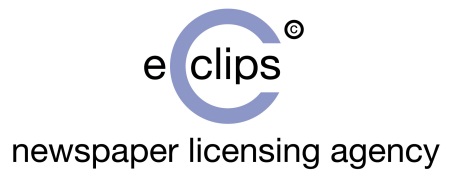 NLA eClips Login IssuesIf you are having trouble logging in to view your eClips content, please try the following: NLA login screenPlease check that it is the NLA login screen that you are trying to access and not the login screen of your content provider.  NLA login screen: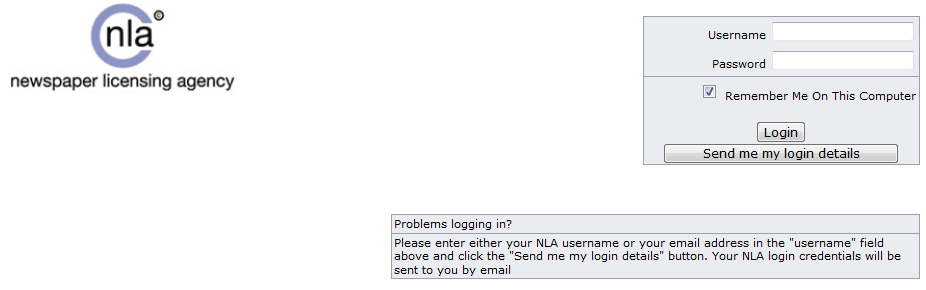 If you are trying to login to your content provider’s portal, then you will need to contact them directly.Incorrect username and password If you are presented with an error message stating that your username/password is incorrect, then please ensure that your spelling is correct before clearing your NLA cookies and trying to login again. To clear your NLA cookies, please visit http://www.nla-eclips.com/clients/clearcookie.asp and select ‘Clear Cookies’.  You will need to close your internet browser before trying to login again.Login screen refreshIf your login screen is refreshing back to a blank login screen then you will need to enable your internet browser to ‘Accept’ 3rd party cookies.  Cookie settings are usually found on the top right-hand side of your internet browser under: tools/Internet options/Privacy/Advanced. Organisation access module prohibitedIf you are presented with an error message that says ‘organisation access module prohibited’ then please email clientservices@nla.uk as they will be able to rectify this for you.Other If these solutions do not work, then please email clientservices@nla.co.uk with a screenshot of the error message and confirm the username/password you are trying to login with.